NABOR IZBIRNIH PREDMETOV ZA 9.razredPred vami je seznam izbirnih predmetov, ki jih v šolskem letu 2019/20 ponujamo učencem 9. razreda osnovne šole. Učenec si izbere 2 uri izbirnih predmetov (izjemoma tudi 3 ure). Na osnovi vaših odločitev, ki jih boste izrazili preko izbirnega postopka v aplikaciji e-Asistent bomo izbrali predmete za katere bo največje zanimanje. Vljudno Vas prosimo, da se pred odločitvijo temeljito pogovorite z otrokom in se skupaj odločite, katere izbirne predmete bo v naslednjem šolskem letu otrok obiskoval.II. TUJ JEZIK – NEMŠČINA 3                                                    KOT NEOBVEZNI IZBIRNI PREDMET V 4., 5. in 6. RAZREDU 2019/2020TER NEMŠČINA KOT OBVEZNI IZBIRNI PREDMET V 7., 8. in 9. RAZREDU 2019/202010 glavnih prednosti učenja nemščine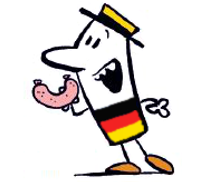  Naučiti se nov jezik, je kot darilo za vse življenje. Čim prej se otroci učijo, lažje jim gre. Učenje jezikov spodbuja mišljenje in razvija možgane. Otroci se učijo ob igri. Otroci se ob učenju jezikov naučijo boljših socialnih veščin. Otroci bolje razumejo svet. Otroci lahko pridobijo nove prijatelje v drugih deželah. Znanje jezikov lahko izboljša njihove možnosti v karieri. Jeziki so zelo koristni za veliko delovnih mest. Sposobnost izražanja v drugem jeziku daje dober občutek uspeha.Kdo se lahko odloči za učenje nemščine?Za nemščino kot neobvezni in obvezni izbirni predmet se lahko odločijo vsi učenci druge in tretje triade. Ključnega pomena je kontinuiteta znanja, zato je pomembno, da učenci učenja ne prekinjajo. Nemščina se izvaja dve uri tedensko in se ocenjuje.   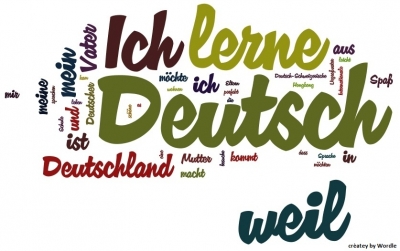 RETORIKA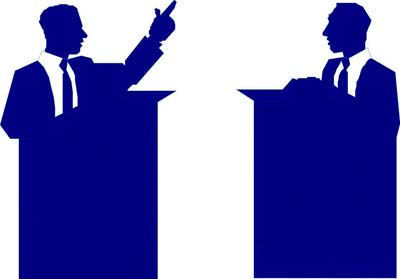 Pri izbirnem predmetu Retorika učenci spoznavajo: da retorika ni znanost ali umetnost, temveč veščina uspešnega prepričevanja in argumentiranja;  da nam retorika pomaga prepričati in razumeti v različnih situacijah;  da je o isti stvari mogoče govoriti na različne načine;  da morajo imeti dobre argumente za prepričevanje poslušalca, poslušalcev;  da so mimika, drža, geste zelo pomembne za uspešnost govorca; različne vrste govora in ga sami tudi napišejo (s pomočjo); vadijo lepo, doživeto branje, recitiranje, deklamiranje ...VERSTVA IN ETIKA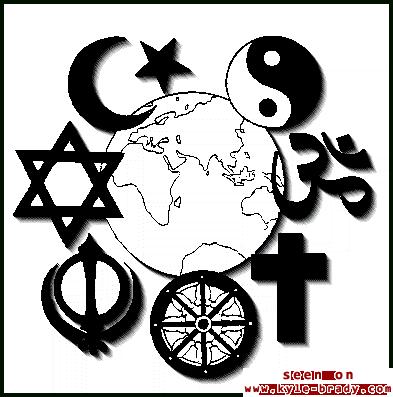 Cilji:- razvijanje sposobnosti za oblikovanje zavesti o samem sebi;- razvijanje sposobnosti razumeti druge ljudi;- razvijanje zmožnosti za soočanje z vprašanji smisla našega življenja;- spoznavati vlogo verstev pri nastanku civilizacij;- priprava na kritičnost do negativnih pojavov v zvezi z verstvi;- priprava na samostojen pogovor o verski stvarnosti;- razvijanje zmožnosti etične presoje (kaj je prav in kaj ni). Za učence 7.,8. ali 9. razreda. Obsega eno uro tedensko. Spoznavamo,kako lahko verstva  pomagajo sodobnemu človeku. Kako najti smisel življenja (eksistencialni vidik),kaj je v človekovem življenju prav in kaj ne (etični vidik). Sproščeno in spoštljivo se pogovarjamo o različnih verstvih sveta. Poudarek je na sodelovanju učencev,ki jim ni dovolj le zabava ampak iščejo v življenju nekaj globljega,duhovnega. Učencev,ki jih bega sodobni svet,ki kar nekam hiti…  Spoznamo temelje krščanstva,islama,budizma,hinduizma,judovstva,starih plemenskih verstev – stari Slovani,ameriški Indijanci…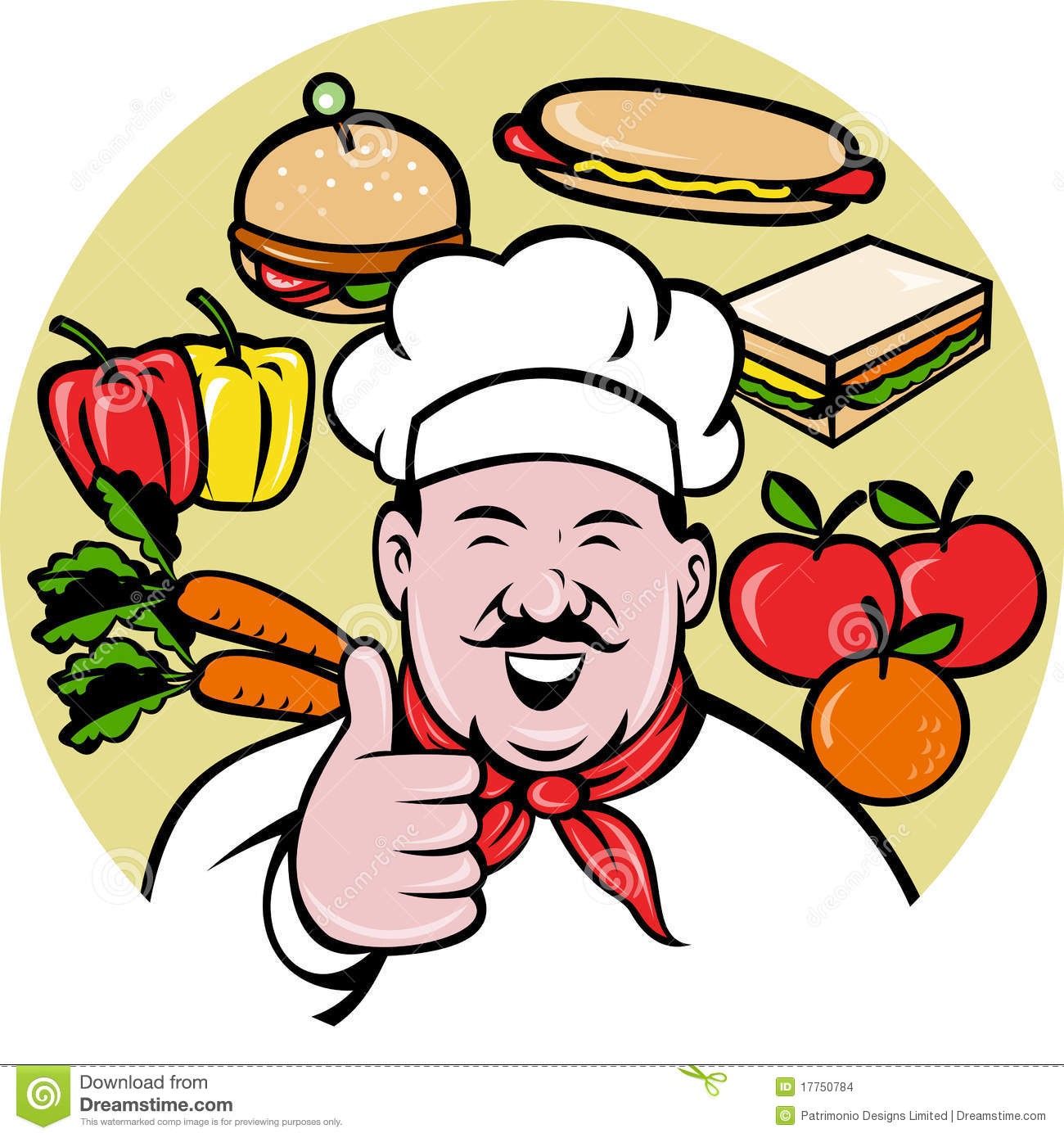 NAČINI PRIPRAVE HRANE (NPH)-Izbirna vsebina se izvaja v 9. r. po dve ali tri ure skupaj enkrat tedensko, predvidoma v drugem semestru, do izpolnjenega fonda ur, ki je v 9.r. pa 32 ur. Urnik prilagodimo urnikom otrok in če se le da, s poukom NPH začenjamo okoli 13. ure.Večina pouka so delavnice (praktično delo): učenci pod nadzorom pripravijo kompleten obrok hrane, ki je tematsko vezan na določeno deželo. Spoznajo ogromne razlike v načinu prehranjevanja ljudi po različnih delih sveta, pa tudi pri nas.Pri teoretičnem delu (30 minut) pa učenci pripravijo referate na teme: slovenske narodne jedi, kitajska, indijska, bosanska, turška, mehiška kuhinja, bolezni, vezane na  prehrano (npr.: bulemija, anoreksija), prehrana otroka, športnika, starostnika itd. Referate predstavijo in se vsakokrat o temi tudi pogovorimo.Pri praktičnem delu seveda  spoznavajo postopke in tehnike sodobne priprave hrane s poudarkom na zdravi pripravi in sestavi obrokov in posledicah neupoštevanja smernic zdravega prehranjevanja. Obrok ob poročanju skupin kulturno zaužijejo, si po želji prepišejo recepte in pospravijo gospodinjsko učilnico.Temeljni standardi znanja, ki naj bi jih učenci usvojili:Spoznajo nacionalne in drugačne načine prehranjevanja.Osvojijo osnovna napotila za prehrano v različnih starostnih obdobjih.Osvojijo načine predpriprave ter priprave živil in jedi glede na ohranjanje hranilnih snovi.Osvojijo osnovne kuharske postopke in spoznajo druge tehnološke postopke priprave jedi z vidika ohranjanja hranilne vrednosti.Poznajo gastronomsko-kulinarična načela v zdravi prehrani.Uporabljajo dobre prehranske navade.Znajo pripraviti pogrinjek za različne obroke.Osvojijo in uporabljajo higienska načela.Utrdijo pomen varne hrane in usvajajo kriterije kakovosti živil in jedi.Razvijajo sposobnost uporabe, povezovanja in tvornega mišljenja za preudarno odločanje o lastni prehrani – predvsem v smislu zagotavljanja zdravja.Ovrednotijo potrebe organizma po posameznih hranilnih snoveh.Povezujejo pomanjkanje in preseganje količin hranil z spremembo zdravja.Razumejo pomen ustrezne prehranjenosti za zdravje organizma.Razumejo priporočila o pripravi zdrave hrane.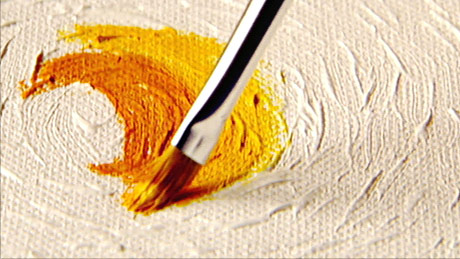 LIKOVNO SNOVANJE Izbirni predmet likovne vzgoje - likovno snovanje - je z svojimi vzgojno-izobraževalnimi  nalogami  pomemben dejavnik, ki dopolnjuje  vsebine rednega predmeta likovna vzgoja. Pri likovnem snovanju učenke in učenci razvijajo interes za različne oblike likovne dejavnosti, zmožnost opazovanja, predstavljivosti, likovnega mišljenja, likovnega spomina, domišljije in ob likovnem ustvarjanju bogatijo čustvene, socialne in estetske osebnostne kvalitete.VZGOJA ZA MEDIJE 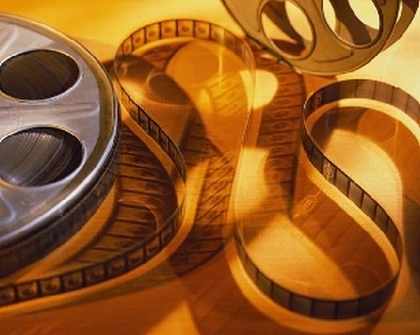 Pri tem predmetu se učenci seznanijo z delovanjem televizije, oblikujejo svojo televizijsko oddajo oz. prispevke, spoznajo učinke množičnih medijev in še posebej problematične teme, povezane z mediji, kot so nasilje, idoli, stereotipi. V sodelovanju z lokalno televizijsko postajo se organizira ogled televizijskega studia, režije in postopka televizijskih prenosov. Na koncu se učenci soočijo z vplivom množičnih medijev na spremembe osebnostnih navad in napišejo pisma uredništvom, v katerih predstavijo pobude za spremembo medijskih vsebin.__________________________________________________________________________________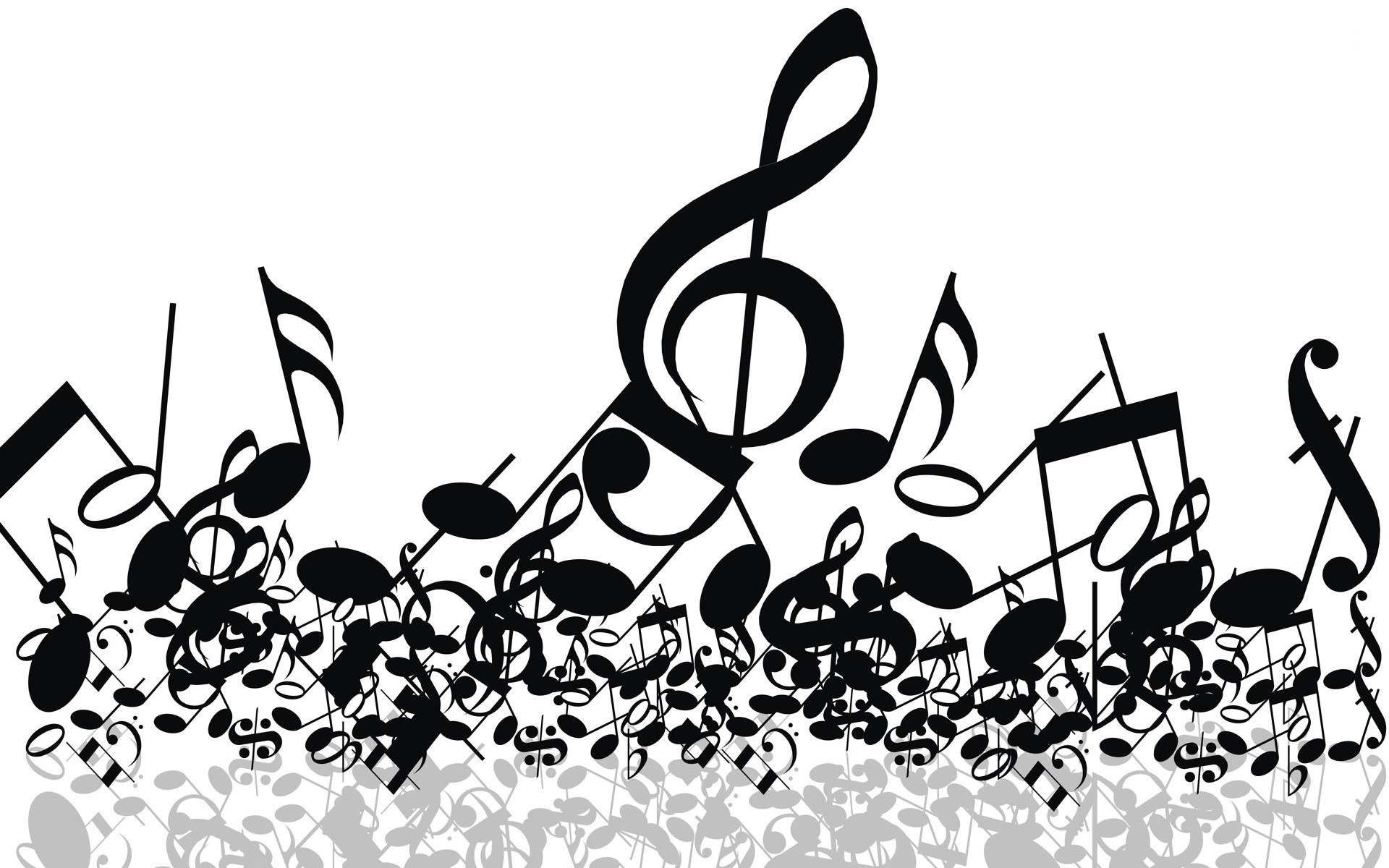 GLASBENI PROJEKT – šolski band/glasbeni projekt 						Pri izbirnem predmetu glasba-šolski band se bodo učenci srečali in ustanovili šolsko glasbeno skupino. Spoznali bodo načine igranja na različnih instrumentih in pripravili nastope za prireditve, spremljali vokaliste in pevski zbor.Ob igranju na te instrumente učenci razvijajo  natančnost, vztrajnost, strpnost, prilagajajo se skupini oziroma skupini, orkestru.Glasba – šolski band je namenjena vsem učencem, ne glede ali obiskujejo glasbeno šolo ali ne.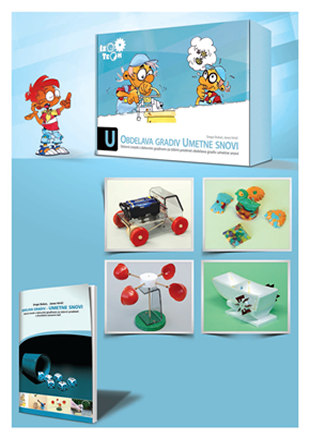 OBDELAVA GRADIV – UMETNE MASEPri tem predmetu obdelujemo predvsem umetne snovi, z njimi pa še druga gradiva, ki so potrebna za izdelavo predmetov, kot so: usnje, tekstil, slama, papirna in lesna gradiva, lahko pa tudi mehkejša kovinska gradiva v obliki pločevine in žice. Pri izdelavi predmetov lahko učenci uporabijo tudi električni spajkalnik in grelnik z vročim zrakom. Izdelki morajo biti načrtovani in izdelani na desetinko milimetra natančno. Eden od izdelkov naj nastane z delitvijo dela. Poleg obrtniškega učenci spoznajo tudi industrijski način proizvodnje. Spoznajo nastanek in lastnosti kompozitnih gradiv. Pri delu učenci samostojno uporabljajo priročnike in druge vire informacij. Iščejo lastne rešitve pri konstruiranju predmetov ter sodelujejo pri organizaciji delovnega mesta in proizvodnega procesa. Konstruirajo in oblikujejo uporabne in dekorativne predmete tako, da uporabijo znanja, ki so jih pridobili pri predmetu tehnika in tehnologija ter znanja iz naravoslovnih predmetov (fizika, kemija, zemljepis itd.). V učne enote so vključeni elementi organizacije dela, planiranja proizvodnje in ekonomike. Pouk je organiziran v ustrezno opremljenih šolskih delavnicah. Posebna pozornost je namenjena varstvu pri delu. Cilji in vsebine se lahko povezujejo in dopolnjujejo s cilji in vsebinami tehničnih in naravoslovnih dni.POSKUSI V KEMIJI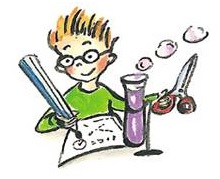 Če radi eksperimentirate, opazujete poskuse in si pri tem zastavljate vprašanja, ste natančni in redoljubni ter imate radi znanost in naravo, potem je ta predmet pravi za vas. Predmet poskusi v kemiji se povezuje s splošno izobraževalnim predmetom kemija v 8. in 9. razredu in tudi s predmetom naravoslovje v 7. razredu. Predstavlja nadgradnjo navedenih predmetov.Učenci spoznavajo metode varnega eksperimentalnega dela v kemiji, razvijajo eksperimentalne spretnosti in eksperimentalni pristop, ki vključuje: postavljanje hipotez, opazovanje in opisovanje pojavov, preizkušanje, zbiranje in beleženje opažanj in rezultatov, sposobnost osmišljanja, predstavitve opažanj in rezultatov, prepoznavanje soodvisnosti in povezovanje s teorijo in življenjskim okoljem.Naša druženja bomo popestrili še s številnimi drugimi zabavnimi in nenavadnimi poskusi. Pouk temelji na praktičnem delu. Učenci ne potrebujejo učbenika ali delovnega zvezka. Pri predmetu ni testov znanja in ustnega ocenjevanja znanja. Ocene bodo pridobljene iz izdelkov, eksperimentalnega dela, odnosa do dela, zanimanja, ustvarjalnosti in raziskovanja. ETNOLOGIJA – Kulturna dediščina in načini življenja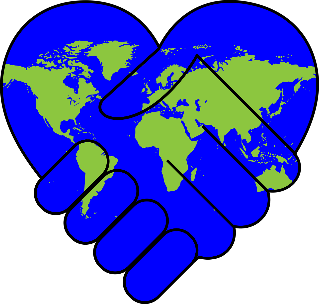 Glavni poudarek in namen predmeta je v poznavanju kulturnih oblik (struktur) in vsakdanjega načina življenja. Pri tem učence navajamo k razumevanju razmerja med oblikami naše dediščine in sodobnim življenjem. Temelj je v poznavanju kulturnih oblik v domačem kulturnem okolju, primerjalno pa na celotnem slovenskem etničnem ozemlju ter tudi pri drugih narodih in ljudstvih. Učenci se bodo poglobili v raziskovanje različnih kultur in kulturne dediščine doma in po svetu. Del pouka bo organiziran v obliki terenskega dela, kjer se bodo učenci seznanili z različnimi raziskovalnimi metodami: raziskovalna delavnica, terensko delo, intervjuji, ankete…  Na terenu bomo obiskali muzeje, kulturne spomenike in ustanove iz domačega okolja. Spoznavali bomo kulinariko različnih kultur in določene jedi tudi pripravili. 